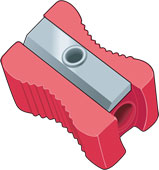 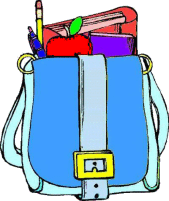 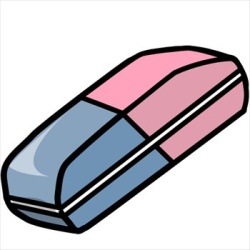 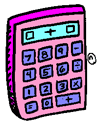 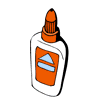 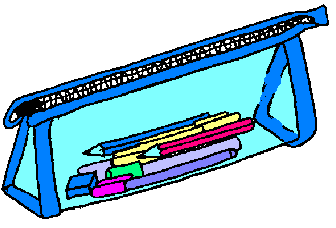 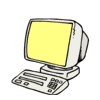 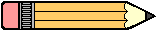 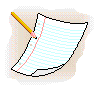 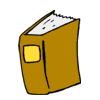 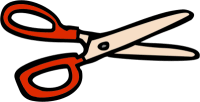 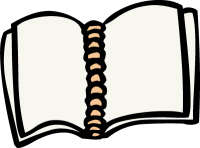 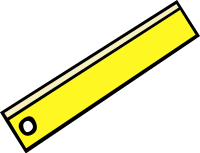 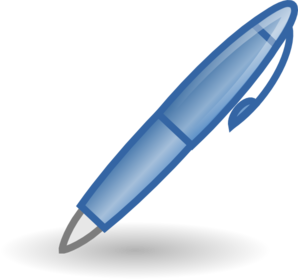 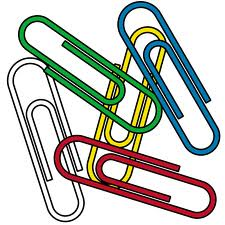 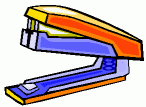 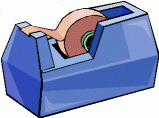 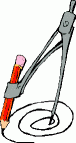 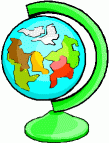 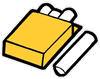 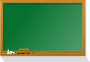 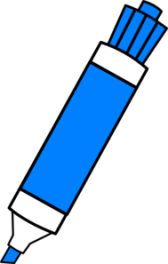 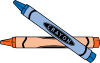 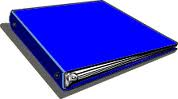 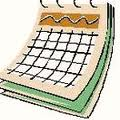 TAILLE CRAYONSAC À DOSGOMMECALCULATRICECOLLETROUSSEORDINATEURCRAYONPAPIERLIVRECISEAUXCAHIERRÈGLESTYLOATTACHESAGRAFEUSEBANDE ADHÉSIVECOMPASGLOBECRAIETABLEAUMARQUEURCRAYON DE CIRECLASSEURCALENDRIER